РЕГИСТРАЦИОННАЯ ФОРМА                   Сведения об авторахСистемы контроля окружающей среды – 2021Системы контроля окружающей среды – 2021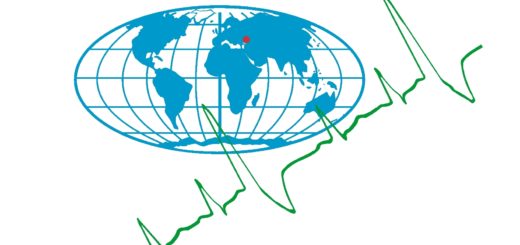 9 – 12 ноября 2021 г.Севастопольskos-2021@mail.ruНазвание докладаСекция (оставить нужное)Методы и средства измерения параметров природной среды;Глобальные и региональные изменения климата и окружающей среды; .Экологические проблемы природопользования. Тип доклада (оставить нужное)Устный/стендовый№ФИО полностьюОрганизация, город, странаДолжность, Ученая степень, званиеe-mailДата рождения123……